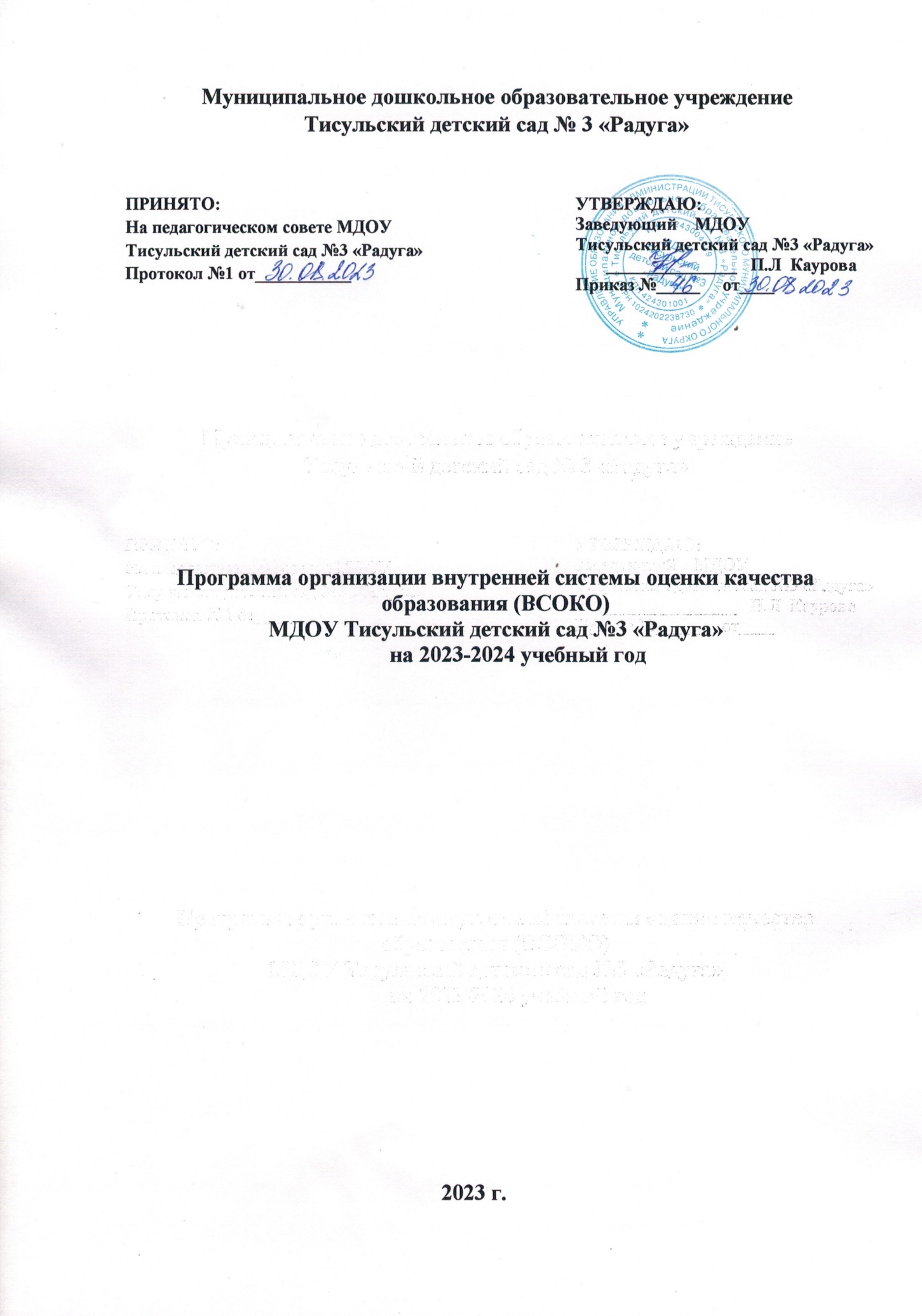 СодержаниеПояснительная запискаНормативно-правовое	обеспечение организации внутреннейсистемы оценки качества образования (ВСОКО)Положение о внутренней системе оценки качества образования муниципального бюджетного дошкольного образовательного учрежденияПринципы организации ВСОКО в МДОУ Тисульский детский сад №3 «Радуга»
Рабочая группа по организации ВСОКО МДОУ Тисульский детский сад №3 «Радуга» в 2023-2024 учебном годуЦиклограмма мониторинга ВСОКО в МДОУ Тисульский детский сад №3 «Радуга» в 2023-2024 учебном году4.	Инструментарий для организации ВСОКО МДОУ Тисульский детский            сад №3 «Радуга»в 2023-2024 учебном году  Приложение №1Карта результативности участиявоспитанников в конкурсахПриложение № 2 Экспертная карта «Кадровое обеспечение» Приложение № 3 Карта результативности участия педагогов в конкурсахПриложение № 4 Экспертная карта «Психолого-педагогические условия»Приложение № 5 Экспертная карта «Материально-технические условия»Приложение № 6Экспертная карта «Развивающая предметно пространственная среда»Приложение №7 Анкета для родителей (законныхпредставителей) воспитанников на степень удовлетворенности качеством питания в ДОУПриложение № 8 Экспертная карта «Оценка соответствияструктуры и содержания ОП ДО и АОП ДО нормативным правовым документам»Приложение № 9.Анкетирование после мероприятия дляродителей (законных представителей)Пояснительная запискаОрганизация процедуры внутренней системы оценки качества образования является условием реализации статьи 28 ФЗ-273 «Об образовании в Российской Федерации» (Компетенция, права, обязанности и ответственность образовательной организации: п. 3/13 «проведение самообследования, обеспечение функционирования внутренней системы оценки качества образования»).Качество образования интерпретируется как «...комплексная характеристика образовательной деятельности и подготовки обучающегося, выражающая степень их соответствия федеральным государственным образовательным стандартам, образовательным стандартам, федеральным государственным требованиям и (или) потребностям физического или юридического лица, в интересах которого осуществляется образовательная деятельность, в том числе степень достижения планируемых результатов образовательных и адаптированных программ (ФЗ-273 «Об образовании в Российской Федерации»).Внутренняя система оценки качества образования представляет собой деятельность по информационному обеспечению управления МДОУ Тисульский детский сад №3 «Радуга», основанную на систематическом анализе качества реализации образовательной деятельности, его ресурсного обеспечения и его результатов.В ДОО в 2023-2024 учебном году функционирует модель внутренней системы оценки качества образования, в основе которой лежат Положение о внутренней системе оценки качества образования МДОУ Тисульский детский сад №3 «Радуга» (Приказ от   № 46 ОТ 30.08.2023 ) и Программа мониторинга ВСОКО в МДОУ Тисульский детский сад №3 «Радуга». Разработан инструментарий для организации мероприятий ВСОКО на 2023-2024 ученый год. В целях придания гласности и открытости результатам оценки качества образования на официальном сайте МДОУ Тисульский детский сад №3 «Радуга» страница ВСОКО .Нормативно-правовое обеспечение организации внутреннейсистемы оценки качества образования (ВСОКО)Положение о внутренней системе оценки качества образования
муниципального бюджетного дошкольного образовательного
учрежденияОбщие положенияНастоящее Положение о внутренней системе оценки качестваобразования (далее - Положение) определяет цели, задачи, принципы внутренней системы оценки качества образования в муниципальном бюджетном дошкольном образовательном учреждении Тисульский детский сад №3 «Радуга» (далее ДОО), ееорганизационную и функциональную структуру, реализацию (содержание процедур контроля и экспертной оценки качества образования), а также общественное участие в оценке качества образования.Положение разработано в соответствии с требованиями:Федерального закона от 29.12.2012 г. № 273-ФЗ «Об образовании в Российской Федерации»;Постановления Правительства РФ от 05.08.2013 г. №	662 «Обосуществлении мониторинга системы образования»;Приказа Минобрнауки от 14.06.2013 г. № 462 «Об утверждении порядка проведении самообследования в образовательной организации»;Приказа Минобрнауки России от 10.12.2013 г. № 1324 «Об утверждении показателей деятельности образовательной организации, подлежащей самообследованию»;Приказа Минобрнауки РФ от 05.12.2014 г. № 1547 «Об утверждениипоказателей, характеризующих общие критерии оценки качества образовательной	деятельности	организаций,	осуществляющихобразовательную деятельность»;Устава ДОО.Внутренняя система оценки качества образования ДОО (далее - ВСОКО) предназначена для управления качеством образования в ДОО, обеспечения участников образовательных отношений достоверной информацией о качестве образования, предоставляемого ДОО, и о его тенденциях развития. В рамках ВСОКО осуществляется оценка качества образования, выполняемая самостоятельно ДОО с помощью процедур мониторинга и контроля.Основными пользователями результатов ВСОКО ДОО являются: педагоги, родители (законные представители) обучающихся.ДОО обеспечивает проведение необходимых оценочных процедур, разработку и внедрение модели системы оценки качества, обеспечивает оценку, учет и дальнейшее использование полученных результатов.Настоящее положение действует до принятия нового. Все дополнения и изменения к нему рассматриваются и принимаются Педагогическим советом, утверждаются приказом руководителя ДОО.Основные цели, задачи, принципы внутренней оценки качества
образования в ДООЦелями ВСОКО ДОО являются:получение объективной информации о состоянии качества образования в ДОО, тенденциях его изменения и причинах, влияющих на его уровень;формирование информационной основы принятия управленческих решений.Основными задачами ВСОКО ДОО являются:обеспечение надежности и технологичности процедур оценки качества образования;определение качества образовательных программ с учетом ФГОС ДО и запросов основных потребителей образовательных услуг;определение соответствия фактических образовательных условий ДОО к условиям реализации образовательной программы ДОО;определение степени соответствия результатов освоения образовательных программ федеральному государственному образовательному стандарту дошкольного образования;оценка состояния и эффективности деятельности ДОО;повышение квалификации педагогов ДОО в области оценки качества образования, анализа и использования результатов оценочных процедур;обеспечение открытости и доступности проводимых процедур по оценке качества образования;обеспечение руководителя ДОО аналитической информацией, необходимой для принятия управленческих решений и определения тенденций развития ДОО.В основу ВСОКО ДОО положены следующие принципы:объективности, достоверности, полноты и системности информации о качестве образования;реалистичности требований, норм и показателей качества образования, их социальной и личностной значимости;открытости, прозрачности процедур оценки качества образования;сопоставимости системы показателей с региональными и федеральными аналогами;доступности информации о состоянии и качестве образования для различных групп потребителей;инструментальности и технологичности используемых показателей (с учетом существующих возможностей сбора данных, методик измерений, анализа и интерпретации данных, подготовленности потребителей к их восприятию);взаимного дополнения оценочных процедур, установление между ними взаимосвязей и взаимозависимостей;рефлексивности, реализуемый через включение педагогов в критериальный самоанализ и самооценку своей деятельности с опорой на объективные критерии и показатели; повышения потенциала внутренней оценки, самооценки, самоанализа каждого педагога;минимизации и сопоставимости системы показателей, единства подходов в вопросах реализации основных направлений оценивания (содержания, технологий, используемого инструментария) с муниципальными, региональными аналогами;соблюдения морально-этических норм при проведении процедур оценки качества образования в ДОО.Организация и технология внутренней оценки качества образованияПредметом ВСОКО в ДОО является деятельность, основанная на систематическом анализе:качества содержания и организации образовательной деятельности;качества условий, обеспечивающих образовательную деятельность;качества результатов образовательной деятельности.Процесс ВСОКО состоит из следующих этапов:Нормативно-установочный этап:изучение нормативных правовых документов, регламентирующих ВСОКО;подготовка приказа о проведении ВСОКО в ДОО;определение направлений, основных показателей, критериев, инструментария ВСОКО;определение организационной структуры, ответственных лиц, которые будут осуществлять оценку качества образования.Информационно-диагностический этап:сбор информации с помощью подобранных методик.Аналитический этап:анализ полученных результатов;сопоставление	результатов	с	нормативными показателями,установление причин отклонения, оценка рисков.Итогово-прогностический этап:предъявление полученных результатов	на	уровеньпедагогического коллектива, родительской общественности;разработка дальнейшей стратегии работы ДОО.Источниками данных для оценки качества образования являются:контроль;мониторинг;самообследование,анкетирование;социологический опрос;статистическая отчетностьи другие диагностические материалы.Периодичность проведения, направления (объект), методы, исполнители, ответственные ВСОКО в ДОО определяются годовой циклограммой ВСОКО.Показатели и критерии оценки по всем направлениям внутренней оценки качества образования, технология проведения оценки качества образования определяются «Программой внутренней системы оценки качества образования ДОО».Фиксация результатов контроля производится в картах анализа оценки качества и представлены в Приложениях к «Программе внутренней системы оценки качества образования ДОО».Аналитический отчет по итогам проведения внутренней оценки качестваобразования оформляется в схемах, графиках, таблицах, диаграммах, отражается в	справочно-аналитических	материалах, содержащихконстатирующую часть, выводы и конкретные, реально выполнимые рекомендации.Результаты оценки качества образования рассматриваются на итоговом Педагогическом совете, Попечительском совете в конце учебного года.Локальные акты, на основании которых в течение учебного года функционирует система внутренней оценки качества образования, утверждаются приказом руководителя.Организационная структура и функциональная
характеристика внутренней оценки качества образования в
ДОООрганизационная структура ДОО, занимающаяся оценкой качества образования и интерпретацией полученных результатов, включает в себя: администрацию ДОО, педагогический совет, группа мониторинга ДОО, временные структуры (рабочие группы педагогов, комиссии и др.).Администрация ДОО:формирует блок локальных актов, регулирующих функционирование ВСОКО ДОО и приложений к ним, утверждает их приказом руководителя ДОО и контролирует их исполнение;разрабатывает мероприятия и готовит предложения, направленные на совершенствование системы ВСОКО ДОО, участвует в этих мероприятиях;обеспечивает на основе образовательной программы проведение в ДОО контрольно-оценочных процедур, мониторинговых, социологических и статистических исследований по вопросам качества образования;организует систему мониторинга качества образования в ДОО, осуществляет сбор, обработку, хранение и представление информации о состоянии и динамике развития;- анализирует результаты оценки качества образования на уровне ДОО;организует изучение информационных запросов основных пользователей ВСОКО;обеспечивает условия для подготовки педагогов ДОО и общественных экспертов к осуществлению контрольно-оценочных процедур;обеспечивает предоставление информации о качестве образования на различные уровни оценки качества образования;формирует информационно-аналитические материалы по результатам оценки качества образования (анализ работы ДОО за учебный год, самообследование деятельности ДОО);принимает управленческие решения по развитию качества образования на основе анализа результатов, полученных в процессе реализации ВСОКО;Группа мониторинга:разрабатывает методики оценки качества образования; участвует в разработке системы показателей, характеризующих состояние и динамику развития ДОО;участвует в разработке критериев оценки результативности  профессиональной деятельности педагогов ДОО;содействует проведению подготовки работников ДОО и общественных экспертов по осуществлению контрольно-оценочных процедур;проводит экспертизу организации, содержания и результатов мониторинга уровня развития обучающихся и формируют предложения по их совершенствованию;готовит предложения для администрации по выработке управленческих решений по результатам оценки качества образования на уровне ДОО.Педагогический совет ДОО:принимает участие в формировании информационных запросов основных пользователей ВСОКО ДОО;принимает участие в обсуждении системы показателей, характеризующих состояние и динамику развития системы образования;принимает участие в экспертизе качества образовательных результатов, условий организации образовательного процесса в ДОО;участие в оценке качества и результативности труда работников ДОО;содействует организации работы по повышению квалификации педагогических работников, развитию их творческих инициатив;принимает участие в обсуждении системы показателей, характеризующих состояние и динамику развития системы образования в ДОО;- заслушивает информацию и отчеты педагогических работников, доклады представителей организаций и учреждений, взаимодействующих с ДОО по вопросам образования и воспитания обучающихся, в том числе сообщения о проверке соблюдения санитарно-гигиенического режима в ДОО, об охране труда, здоровья и жизни обучающихся и другие вопросы образовательной деятельности ДОО.Реализация и содержание внутренней оценки качества образованияРеализация ВСОКО в ДОО осуществляется посредством:контроля;мониторинга.В ДОО осуществляются следующие виды контроля:плановый,внеплановый (оперативный),административный.Плановый контроль осуществляется в соответствии с планом работы ДОО, который обеспечивает периодичность и исключает нерациональное дублирование в его организации.Виды планового контроля:Тематический контроль- изучение и анализ деятельности ДОО по одному направлению деятельности.Текущий контроль - изучение результатов образовательной деятельности, выявление отрицательных и положительных тенденций, отбор наиболее рациональных методов работы.Комплексный контроль- изучение и анализ по всем направлениям деятельности в одной из возрастных групп ДОО.Требования к проведению тематического контроля:до начала проведения тематического контроля руководитель ДОО за 30 календарных дней издаёт приказ о сроках, теме предстоящего контроля, назначении комиссии, утверждении плана-задания, установлении сроков представления итоговых материалов;план-задание определяет специфические особенности (вопросы) контроля и должен обеспечить получение достоверной информации, сравнимость результатов контроля и обоснованность выводов в итоговом материале. План- задание предстоящего контроля составляется старшим воспитателем;продолжительность тематического контроля не должна превышать 5 дней (в 1 группе);-проверяющие имеют право запрашивать необходимую информацию, изучать документацию, относящуюся к предмету контроля;результаты контроля оформляются в виде аналитической справки с отражением в ней фактов, выводов и предложений;информация о результатах контроля доводится до работников ДОО в течение 7 дней с момента его завершения;должностные лица после ознакомления с результатами контроля должны поставить подпись под итоговым материалом контроля, удостоверяющую, что они поставлены в известность о результатах контроля. При этом они вправе сделать запись в итоговом материале о несогласии с результатами контроля в целом или по отдельным фактам и выводам. Если нет возможности получить подпись проверяемого, запись об этом делает председатель комиссии, осуществляющий проверку, или руководитель ДОО;руководитель ДОО по результатам тематического контроля в течение 7 дней издает приказ.Требования к текущему контролю:направления и периодичность текущего контроля определяются годовым планом и результатами внутреннего контроля;результаты текущего контроля оформляются в виде графиков, циклограмм, схем с краткими выводами и предложениями;результаты текущего контроля доводятся до сведения сотрудников на совещаниях при заведующей, методических совещаниях.5.4. Внеплановый (оперативный) контроль осуществляется для установления фактов и проверки сведений о нарушениях, указанных в обращениях физических или юридических лиц с жалобами на нарушения их прав и законных интересов, и урегулирования конфликтных ситуаций между участниками образовательного процесса.Административный контроль - контроль по выполнению нормативноправовых и локальных актов ДОО, выявление нарушений законодательства РФ. Требования к административному контролю:направление и периодичность регламентируется локальными актами ДОО;ответственность за проведение административного контроля несет руководитель;результаты выносятся на административные планерки и собрание трудового коллектива.В ДОО проводится мониторинг оценки качества образования, при этом используются следующие методы:педагогическое исследование (наблюдение, изучение документов, продуктов детской деятельности и т.д.);опросные (беседы, интервью, анкетирование, социологический опрос и т.д.);диагностические (решения психолого-педагогических ситуаций т.д.);самообследование;статистическая отчетность и другие диагностические материалы.Направления мониторинговых исследований:Качество содержания и организации образовательной деятельности:качество ОП ДО, АОП ДО, соответствие требованиям ФГОС ДО,качество дополнительных общеразвивающих программ,качество образовательного процесса (организованного взрослым и самостоятельной детской деятельности);качество взаимодействия всех участников образовательных отношений.Качество условий, обеспечивающих образовательную деятельность:качество финансовых условий,качество материально-технических условий,качество психолого-педагогических условий,качество кадровых условий,качество развивающей предметно-пространственной среды.Качество результатов освоения образовательной программы:качество освоения детьми содержания ОП ДО, АОП ДО, дополнительных общеразвивающих программ,здоровье обучающихся,удовлетворенность родителей (законных представителей) обучающихся качеством образовательных результатов.Основные результатыреализации внутренней системы оценки качества образования:формирование единой системы диагностики и контроля состояния образования, обеспечивающей определение факторов и своевременное выявление изменений, влияющих на качество образования в ДОО;получение объективной информации о функционировании и развитии системы образования в ДОО, тенденциях его изменения и причинах, влияющих на его уровень;предоставления всем участникам образовательных отношений и общественности достоверной информации о качестве образования;принятие обоснованных и своевременных управленческих решений по совершенствованию образования и повышение уровня информированности потребителей образовательных услуг при принятии таких решений;прогнозирование развития образовательной системы в ДОО.Подведение итогов и оформление результатов внутренней оценки качества образованияФормой отчета является аналитическая справка, которая предоставляется не позднее 7 дней с момента завершения ВСОКО.По итогам ВСОКО проводятся заседания педагогического совета ДОО, производственные собрания, административные и педагогические совещания.По окончании учебного года, на основании аналитической справки по итогам ВСОКО, определяются: качество условий образования в ДОО, сопоставление с нормативными показателями, проблемы, пути их решения и приоритетные задачи ДОО для реализации ООП ДО в новом учебном году.Аналитические данные являются документальной основой для составления ежегодного отчета о результатах самообследования ДОО, для разработки и корректировки программы развития ДОО, основных образовательных программ дошкольного образования, адаптированных образовательных программ дошкольного образования, дополнительных общеразвивающих программ ДОО, годового плана ДОО.ДелопроизводствоРезультаты ВСОКО (информационно - аналитические справки, таблицы, диаграммы и др.) оформляются на бумажных и электронных носителях и хранятся в течение трех лет.По истечении срока хранения документация по результатам ВСОКО передается в архив ДОО.Принципы организации ВСОКО в ДОУформирование единой системы диагностики и контроля состояния образования, обеспечивающей определение факторов и своевременное выявление изменений, влияющих на качество образования в МДОУ Тисульский детский сад №3 «Радуга».получение объективной информации о функционировании и развитии системы образования в МДОУ Тисульский детский сад №3 «Радуга», тенденциях его изменения и причинах, влияющих на его уровень;предоставления всем участникам образовательных отношений и общественности достоверной информации о качестве образования;принятие обоснованных и своевременных управленческих решений по совершенствованию образования и повышение уровня информированности потребителей образовательных услуг при принятии таких решений;прогнозирование развития образовательной системы в МДОУ Тисульский детский сад №3 «Радуга»».оптимальности использования источников первичных данных для определения показателей качества и эффективности образования (с учетом возможности их многократного использования;инструментальности и технологичности используемых показателей (с учетом существующих возможностей сбора данных, методик измерений, анализа и интерпретации данных, подготовленности потребителей к их восприятию);минимизации системы показателей с учетом потребностей разных уровней управления; сопоставимости системы показателей с муниципальными, окружными показателями;взаимного дополнения оценочных процедур, установление между ними взаимосвязей и взаимозависимости;соблюдение морально-этических норм при проведении процедур оценки качества образования в МДОУ Тисульский детский сад №3 «Радуга».Рабочая группа по организации ВСОКО в МДОУ Тисульский детский сад №3 «Радуга» Старший воспитатель: Костюченко И.Р.Воспитатель Пичугина Г.Н.Завхоз Член родительской общественности: Циклограмма мониторинга ВСОКОв МДОУ Тисульский детский сад №3 «Радуга»  в 2023-2024 учебном годуКачество условий, обеспечивающих реализацию ОП, АОП ДООДоступность Соответствие \ не взаимодействия с соответствие получателями образовательных услуг по телефону, по электронной почте, с помощью электронных сервисов, предоставляемых на официальном сайте организации в сетиИнтернет, в том
числе наличие
возможности
внесения
предложений,
направленных на
улучшение работы
организации.Мониторинг1 раз в
кварталСправка по итогам проверки
функционирования сайтов
ДОО Таблица с оценками по
критериям.Ответственный
за ведение сайта
ДООПриложение 1 к программе мониторинга ВСОКО в МДОУ Тисульский детский сад №3 «Радуга» на 2023 - 2024 учебный годИнструментарий для организации ВСОКОв МДОУ Тисульский детский сад №3 «Радуга»  в 2023-2024 учебном году5.1. Карта результативности участия воспитанников в конкурсахПриложение 2 к программе мониторинга ВСОКО в в МДОУ Тисульский детский сад №3 «Радуга» на 2023 - 2024 учебный годЭкспертная карта «Кадровое обеспечение»Приложение 3 к программе мониторинга ВСОКО в МДОУ Тисульский детский сад №3 «Радуга» на 2023-2024 учебный год5.3. Карта результативности участия педагогов в конкурсахПриложение 4 к программе мониторинга ВСОКО в МАДОУ МО г. Краснодар «Детский сад № 184» на 2023-2024 учебный годЭкспертная карта «Психолого-педагогические условия»Приложение 5 к программе мониторинга ВСОКО в МДОУ Тисульский детский сад №3 «Радуга» на 2023 - 2024 учебный годЭкспертная карта «Материально-технические условия»Приложение 6 к программе мониторинга ВСОКО в МДОУ Тисульский детский сад №3 «Радуга»  на 2023- 2024 учебный годЭкспертная карта «Развивающая предметно-пространственная среда»Приложение 7 к программе мониторинга ВСОКО в МДОУ Тисульском детском саду №3 «Радуга»  на 2023-2024 учебный годАнкета
для родителей (законных представителей) воспитанников на степень
удовлетворенности качеством питания в ДОУУважаемые родители!В нашем детском саду проводится анкетирование с целью улучшения работы по организации детского питания. Просим Вас принять участие в анкетировании.Укажите возраст Вашего ребенка:укажите количество полных летКакую группу посещает Ваш ребеноко Группу для детей 2-3 лето Группу для детей 3-4 лето Группу для детей 4-5 лето Группу для детей 5-7 летВыбор одного возможного варианта ответаВ каком режиме Ваш ребенок посещает дошкольную образовательнуюорганизацию?о полный деньо часть дняВыбор одного возможного варианта ответаКакие именно приемы пищи обычно получает в дошкольной образовательнойорганизации Ваш ребенок?о Завтрако второй завтрако обедо полднико ужино другое (укажите)	Укажите все подходящие варианты ответаДоволен ли Ваш ребенок качеством питания в детском саду?о да, абсолютно доволено в целом доволен, но иногда высказывает недовольствоо нет, мой ребенок совершенно недоволен качеством питания в детском садуо не знаюВыбор одного возможного варианта ответаСлучались ли у Вашего ребенка после приема пищи в детском саду:о расстройства пищеваренияо пищевые отравленияо неприятные ощущения в животео боли в животео другое (укажите)	Укажите все подходящие варианты ответаЖаловался ли Ваш ребенок на неприятные ситуации, связанные с организацией питания в детском саду (заставляют есть, неуважительное отношение персонала, плохое поведение детей за едой и т.п.)о да,о регулярноо да, но такие случаи редкио нет, никогдаВыбор одного возможного варианта ответаКак Вы считаете, что нужно изменить в организации питания в детском саду? о сделать меню более разнообразнымо повысить качество питанияо привлечь специалистов-диетологов для разработки менюо затрудняюсь ответитьо ничего из перечисленного, все и так хорошоо другое (укажите)	Укажите все подходящие варианты ответаПолучаете ли Вы информацию об организации и качестве питания в детском саду?о	да, на сайте организациио	да, на родительских собранияхо да, на информационном стенде в группео да, из личных бесед с администрацией, воспитателямио	да, от ребенкао	да, от других родителейо нет, я не получаю никакой информации об организации и качестве питания в детском садуо другое (укажите другие источники)Укажите все подходящие варианты ответаСтрадает ли Ваш ребенок аллергией на какие-либо пищевые продукты?о Дао НетВыбор одного возможного варианта ответаЕсть ли у Вашего ребенка потребность в особом индивидуальном меню всвязи с официально установленным диагнозом?о да, но в детском саду такой возможности нето да, и он его получает в детском садуо нет, такой потребности у моего ребенка нетВыбор одного возможного варианта ответаНасколько вы удовлетворены качеством питания Вашего ребенка в детском саду?(оцените по 7-ми балльной шкале, где 1 — «совершенно не удовлетворены», а 7 — «полностью удовлетворены»)Сталкивались ли Вы с проблемой адаптации ребенка к питанию в детском саду?о да, ребенок отказывался есть то, что предлагали в детском саду и оставался голоднымо да, ребенок поначалу жаловался на еду, но быстро привыко да, мой ребенок до сих пор часто отказывается есть в детском садуо нет, таких проблем у моего ребенка не возникалоВыбор одного возможного варианта ответаМожете ли Вы сказать, что питание Вашего ребенка дома более «здоровое», чем в детском саду?о Да о НетВыбор одного возможного варианта ответаНасколько часто Ваш ребенок дома ест фрукты?о Ежедневноо	2-3 раза в неделюо	раз в неделю и режеВыбор одного возможного варианта ответаНасколько часто Ваш ребенок дома ест овощи (сырые или обработанные)?о Ежедневноо	2-3 раза в неделюо	раз в неделю и режеВыбор одного возможного варианта ответаНасколько часто Ваш ребенок дома ест рыбу (как отдельное блюдо либо в составе других блюд)?о Ежедневноо	2-3 раза в неделюо	раз в неделю и режеВыбор одного возможного варианта ответаЧасто ли Ваш ребенок питается фастфудом (еда из уличных палаток и т.п.)?о Никогдао	раз	в два месяца и режео	раз	в месяцо	1-2	раза в месяцо	раз	в неделюо почти каждый деньо затрудняюсь ответитьВыбор одного возможного варианта ответаЧасто ли Ваш ребенок пьет газированные напитки (кола, пепси, фанта и др.)? о никогдао	раз	в два месяца и режео	раз	в месяцо	1-2	раза в месяцо	раз	в неделюо почти каждый деньо затрудняюсь ответитьВыбор одного возможного варианта ответаСтараетесь ли Вы, чтобы Ваше питание дома было максимально здоровым и полноценным (достаточное количество витаминов, минеральных веществ и т.д.)?о да, я уделяю этому большое вниманиео да, я по возможности пытаюсь сделать мое питание полноценнымо я не уделяю этому особого вниманияВыбор одного возможного варианта ответаПроводите ли Вы беседы с Вашим ребенком по поводу здорового питания (о полезных и не полезных продуктах, режиме питания и др.)?о да регулярноо да, время от времени,о иногдао нет, эту тему мы практически не обсуждаемВыбор одного возможного варианта ответаМожете ли Вы сказать, что Ваша семья имеет привычки здорового питания и воспитывает их в ребёнке?о определенно дао время от времени, по возможностио мы не уделяем этому особого вниманияВыбор одного возможного варианта ответаМожете ли Вы сказать, что Ваша семья ведет здоровый образ жизни (занятия физкультурой и спортом, пребывание на свежем воздухе, здоровое питание, соблюдение режима дня и т.п.)?о определенно дао время от времени, по возможностио мы не уделяем этому особого вниманияВыбор одного возможного варианта ответаСПАСИБО ЗА СОТРУДНИЧЕСТВО!Приложение 8
к программе мониторинга ВСОКО
в МДОУ Тисульском детском саду №3 «Радуга»
на 2023-2024 учебный годЭкспертная карта «Оценки соответствия структуры и содержания ОП и АОП ДО нормативным правовым документам»Приложение 9 к программе мониторинга ВСОКО в МДОУ Тисульском детском саду №3 «Радуга» на 2023-2024 учебный годАнкетирование после мероприятия для родителей
(законных представителей)Группа	Дата	Название мероприятия	Ф.И.О. родителей	Интересна ли была Вам тема мероприятияКакие Вам моменты наиболее понравились?Оцените мероприятие по пятибалльной шкалеКак часто Вы могли бы посещать открытые мероприятия?	Ваши предложения/пожелания по итогам мероприятияСпасибо!Предмет мониторингаПоказательЕдиница измеренияПланируемый результат/ индикатор нормыМетод измеренияПериодичность, сроки предоставления данныхФорма управленческих решенийОтветственное лицоКачество результатов освоения ОП, АОП ДООКачество результатов освоения ОП, АОП ДООКачество результатов освоения ОП, АОП ДООКачество результатов освоения ОП, АОП ДООКачество результатов освоения ОП, АОП ДООКачество результатов освоения ОП, АОП ДООКачество результатов освоения ОП, АОП ДООКачество результатов освоения ОП, АОП ДОООсвоения ребенком образовательных и адаптированных программ, его образовательные достиженияУровень проявления инициативы в общении, игровой, познавательноисследовательской, продуктивной практиках, а также двигательной активности у детей дошкольного возрастаМаркерПоложительная динамикаИнструментарий оценки качества дошкольного образования3 раза в год, октябрь, январь, майАналитическая справка об оценке индивидуального развития детей в соответствии с ФГОС ДОСтарший воспитательУровень психологической готовности детей к обучению в школе%Стабильные результатыДиагностика1 раз в год, апрельАналитический отчет о результатах готовности к школьному обучениюРезультативность участия воспитанников в конкурсах различного уровняколичествоПоложительная динамикаСтатистический анализ1 раз в год, апрельОтчет по результатам самообследования.Карта результативности участия воспитанников в конкурсах (Приложение 1).Старший воспитательАдаптация детей к условиям обучения на уровне дошкольного образованияСтепень протекания адаптационного периодадоляНаблюдениеМетоды проективной техники, тесты1 раз в год, октябрьАналитический отчетСтарший воспитательРесурсы получения дополнительного образованияВключенность воспитанников в систему дополнительного образованиядоляПоложительная динамикаСтатистический анализ1 раз в год, майОтчет старшего воспитателя, публичный докладСтарший воспитательСоответствие кадровых условий для реализации образовательных и адаптированных образовательных программы дошкольного образованиясоответствие / несоответствиедоляСтабильные результатыАнализ2 раза в год август, декабрьАнализ кадрового состава Экспертная карта кадрового обеспечения (приложение №2)Заведующий, старший воспитательКадровое обеспечениеПрофессиональные достижения педагоговколичествоПоложительная динамикаСтатистичес кий анализ1 раз в год апрельКарта результативности участия педагогов в конкурсах (Приложение 3) Отчет по результатам самообследования.Старший воспитательУровень профессиональной деятельности педагоговбаллПоложительна ядинамикаАнализ материало в2 раза в год декабрь, майСводный анализСтарший воспитательРеализация плана повышения квалификациибалл100%Анализ материалов2 раза в год январь, сентябрьАнализ реализации планаСтарший воспитательЭффективность методической работыбаллПоложительная динамикаАнализ материалов1 раз в год апрельКарта результативности участия педагогов в конкурсах (Приложение 3)старший воспитательПсихологопедагогическое обеспечениеРеализация плана деятельности 1111к.доля100%Анализ материалов1 раз в год майАнализ реализации планаЗаведующий, Старший воспитательПсихологопедагогическое обеспечениеСоздание психологопедагогических условий в группахбаллположительная динамикаНаблюдение, анализ материала2 раза в год, октябрь, апрельАнализ по экспертной карте «Психолого-педагогические условия» (Приложение 4)Педагог-психологМатериально техническое обеспечениеОценка материальнотехнических условий группДООсоответствие/не соответствиебалл  да/нет/ недостаточноположительная динамикаАнализ материалов /контроль/1 раз в год апрельАнализ по экспертной карте «Материально-технические условия» (Приложение 5).Заведующий, Старший воспитательМатериально техническое обеспечениеСоответствие развивающей предметно пространственной среды ФГОС ДОбаллположительная динамикаМониторинг, конкурс1 раз в год сентябрьАнализ по экспертной карте «Развивающая предметно пространственная среда» (Приложение 6)Заведующий, старший воспитательКачество питанияУровень удовлетворенности качеством и организацией питаниябаллположительная динамикаАнкетирование1 раз в год апрельАнализ анкет для родителей (законных представителей) воспитанников на степень удовлетворенности качеством питания в ДОУ (Приложение 7)Заведующий, Старший воспитатель, Совет родителей.Образовательные и адаптированные программыСоответствие образовательных и адаптированных программ дошкольного образования нормативным правовым документамсоответствие /не соответствиесоответствиеАнализ материалов1 раз в год августАнализ по экспертной карте «Оценка соответствия структуры и содержания ОП ДОО и АОП ДОО нормативным правовым документам» (Приложение 8)Заведующий, старший воспитательОбразовательные и адаптированные программыРеализация программ в соответствии с ФГОС ДОбалл100%Анализ материалов1 раз в год августАналитическая справка о деятельности педагогического коллектива за учебный годстарший воспитательОбразовательные и адаптированные программыКачество организации образовательн ой деятельностибаллположительная динамикаНаблюдение, анализ материалов, контроль1 раз в год апрель- майАналитическая справка, старший воспитательстарший воспитательУровень общественной удовлетворенности родительской общественности образовательной деятельностью групп ДООбаллположительнаядинамикаОпрос по муниципальным услугам на сайте департамента образования администрации муниципального образования г. Краснодара: «Присмотр и уход» и «Реализация основных общеобразователь-ных программ дошкольного образования»1 раз в годАнализ результатовЗаведующий,Старший воспитательУровень удовлетворенности родительской общественности по итогам проведения мероприятийдоляположительная динамикаАнкетирование(Приложение 9)В течение годаАнализСтарший воспитательНаличие индивидуальных образовательных программналичие/ отсутствиеналичиеАнализВ течение годаИндивидуальная диагностика специалистов. Аналитический отчет специалистов. Протокол на ППкПредседатель ППк.Специалисты ДООНаличие планов воспитательнообразовательной работы педагоговналичие/ отсутствиеналичиеАнализРегулярно в течение годаЖурнал проверки планов воспитательнообразовательной работыСтарший воспитательИнформационная открытостьПолнота и актуальность информации об организации и ее деятельности, размещенной на официальном сайте организации в информационно- телекоммуникационной сети .соответствие \ несоответствиесоответствиеМониторинг 1раза в кварталСправка по итогам проверки функционирования сайта ДОООтветственный за ведение сайта ДООНаличие на официальном сайте организации в сети Интернет сведений о педагогических работниках организациисоответствие \ несоответствиесоответствиеМониторинг 1 раз в кварталСправка по итогам проверки функционирования сайтов ДОО Ответственный за ведение сайта ДООЭффективность управленияРеализация плана повышения квалификации педагогических работниковбалл100%анализв течение годаОтчет по самообследованию, публичный докладЗаведующий,Старший воспитательЭффективность управленияРеализация годового плана работы ДОО на 2023-2024 учебный годбалл100%анализ1 раз в год, августАналитическая справка по итогам работы за учебный годЗаведующийСтарший воспитательКонкурсДата проведенияУчастники (ФИО)РезультатМуниципальный уровеньМуниципальный уровеньМуниципальный уровеньМуниципальный уровеньРегиональный уровеньРегиональный уровеньРегиональный уровеньРегиональный уровеньВсероссийский уровеньВсероссийский уровеньВсероссийский уровеньВсероссийский уровеньМеждународный уровеньМеждународный уровеньМеждународный уровеньМеждународный уровеньПоказатели оценки кадровых условий реализации ОП и АОПКритерии оценки кадровых условий реализации ОП и АОП ДОФактическое состоянияуровень образования педагогических работниковдоля педагогических работников, имеющих высшее образованиеуровень образования педагогических работниковдоля педагогических	работников,	имеющих	высшее	образование	педагогическойнаправленности (соответствие профиля образования))уровень образования педагогических работниковдоля педагогических работников, имеющих среднее профессиональное образованиеуровень образования педагогических работниковдоля педагогических работников, имеющих среднее профессиональное образование педагогической направленности (соответствие профиля образованияквалификация педагогических работниковсоответствие квалификации педагогических работников требованиям, установленным в Едином квалификационном справочнике должностей руководителей, специалистов.квалификация педагогических работниковдоля педагогических работников, прошедших аттестацию на соответствие занимаемой должностиквалификация педагогических работниковдоля педагогических работников, которым по результатам аттестации присвоена высшая квалификационная категорияквалификация педагогических работниковдоля педагогических работников, которым по результатам аттестации присвоена первая квалификационная категориядоля педагогических работников,	прошедших за последние 3	года повышениеквалификации/профессиональную переподготовку по профилю педагогической деятельности, осуществляемой в образовательной организации деятельности, в общей численности педагогических работниковдоля педагогических работников, прошедших повышение квалификации по применению в образовательном процессе федеральных государственных образовательных стандартов дошкольного образования в общей численности педагогических работниковквалификация учебновспомогательного персоналасоответствие	квалификации	учебно-вспомогательного	персонала	требованиям,установленным в Едином квалификационном справочнике должностей руководителей, специалистов и служащихдоля административно-хозяйственных работников, прошедших за последние 3 года повышение квалификации/профессиональную	переподготовку	по	профилю осуществляемой вобразовательной организации деятельности, в общей административно- хозяйственных работниковдоля административно-хозяйственных работников, прошедших повышение квалификации по применению в образовательном процессе федеральных государственных образовательных стандартов дошкольного образования в общей численностиадминистративно-хозяйственных работниковдолжностной состав реализации ОП и АОП ДОсоответствие должностей педагогических работников содержанию ОП и АОП ДООдолжностной состав реализации ОП и АОП ДОпрофильная направленность квалификации педагогических работников в соответствии с занимающей должностьюв штате ДОУ предусмотрена должность музыкального руководителяв штате ДОУ предусмотрена должность инструктора по физической культурев штате ДОУ предусмотрена должность учителя-логопедав штате ДОУ предусмотрена должность учителя-дефектологав штате ДОУ предусмотрена должность педагога-психологаколичественный состав реализации ОП и АОП ДОО, показатель заработнойпланы педагогических работниковналичие вакансийколичественный состав реализации ОП и АОП ДОО, показатель заработнойпланы педагогических работниковпоказатель уровня заработной платы педагогических работников в соответствии со средним уровнем заработной платы по регионукомпетенции педагогических работниковспособность педагогических работников обеспечивать эмоциональное благополучие детей, способность педагогических работников обеспечивать поддержку индивидуальности и инициативы детей,способность педагогических работников устанавливать правила взаимодействия в разных ситуациях,способность педагогических работников к построению вариативного образования, ориентированного на индивидуальные особенности развития детейспособность педагогических работников к конструктивному взаимодействию с родителями воспитанников.стабильность и динамичность коллектива педагогических работников, кадровый потенциалдоля педагогических работников в общей численности педагогических работников, педагогический стаж работы которых составляет до 5 летстабильность и динамичность коллектива педагогических работников, кадровый потенциалдоля педагогических работников в общей численности педагогических работников, педагогический стаж работы которых составляет свыше 30 летстабильность и динамичность коллектива педагогических работников, кадровый потенциалдоля педагогических работников в общей численности педагогических работников в возрасте до 30 летстабильность и динамичность коллектива педагогических работников, кадровый потенциалдоля педагогических работников в общей численности педагогических работников в возрасте от 55 летКонкурсДата проведенияУчастники (ФИО)РезультатМуниципальный уровеньМуниципальный уровеньМуниципальный уровеньМуниципальный уровеньРегиональный уРегиональный уровеньровеньВсероссийский уровеньВсероссийский уровеньВсероссийский уровеньВсероссийский уровеньМеждународный уровеньМеждународный уровеньМеждународный уровеньМеждународный уровеньПоказатель /индикатор подтверждаетсяПоказатель /индикатор скорее подтверждаетсяПоказатель /индикатор скорее не подтверждаетсяПоказатель /индикатор не подтверждаетсяПримечаниеОценка взаимодействия сотрудников с детьмиОценка взаимодействия сотрудников с детьмиОценка взаимодействия сотрудников с детьмиОценка взаимодействия сотрудников с детьмиОценка взаимодействия сотрудников с детьмиОценка взаимодействия сотрудников с детьмиОценка взаимодействия сотрудников с детьми1Сотрудники создают и поддерживают доброжелательную атмосферу в группе2Сотрудники	способствуют	установлениюдоверительных отношений с детьми3Сотрудники чутко реагируют на инициативу детей в общении4Взаимодействуя с детьми, сотрудники учитывают их возрастные и индивидуальные особенности5Сотрудники уделяют специальное внимание детям с особыми потребностями6Сотрудники	используют	позитивные	способыкоррекции поведения детей7Педагоги	планируют	образовательную	работу(развивающие игры, прогулки, беседы, экскурсии и пр.) с каждым ребенком и с группой детей на основании	данных	психолого-педагогическойдиагностики развития каждого ребенка8Дети постоянно находятся в поле внимания взрослого, который при необходимости включается в игру и другие виды деятельности9Поддерживают индивидуальность и инициативу детей через создание условий для свободного выбора детьми деятельности и участников совместной деятельности.10Поддерживают индивидуальность и инициативу детей через создание условий для принятия детьми решений. Выражения своих чувств и мыслей.11Поддерживают индивидуальность и инициативу детей через не директивную	помощь детям,поддержку	детской	инициативы	исамостоятельности в разных видах деятельности.12Педагоги	создают	условия	для	позитивных,доброжелательных отношений между детьми, в том числе принадлежащих к разным национально - культурным,	религиозным	общностям	исоциальным слоям, а также имеющим различные возможности здоровья;13Педагоги	развивают	коммуникативныеспособности,	позволяющие	разрешитьконфликтные ситуации со сверстниками14Развивают умения	детей работать	в группесверстников.15Выстраивают	вариативное	развивающееобразование через создание условий для овладения культурными средствами деятельности16Выстраивают	вариативное	развивающееобразование через организацию видов деятельности, способствующих	развитиюмышления, речи, общения, воображения и детского творчества,	личностного,	физического	ихудожественно-эстетического развития детей17Выстраивают	вариативное	развивающееобразование через поддержку спонтанной	игрыдетей, ее обогащение, обеспечение игрового времени и пространства18Выстраивают вариативное развивающее образование через оценку индивидуального развития детей19Взаимодействуют с родителями (законными представителями) по вопросам образования детей20Педагоги непосредственно вовлекают их в образовательную деятельность, в том числе посредством создания образовательных проектов совместно с семьей на основе выявления потребностей и поддержки образовательных инициатив семьи.Показатели оценки материально технических условий реализации ОП и АОП ДОКритерии оценки материально-технических условий реализации ОП и АОП ДОФактические данныесредства обучения и воспитания детейсоответствие средств обучения и воспитания возрастным и индивидуальным особенностям развития детейСоответствуют/Не соответствуютучебно-методическое обеспечение ОП и АОП ДОобеспеченность ОП и АОП ДО учебно-методическими комплектами, оборудованием, специальным оснащением% обеспеченностиматериально-техническое обеспечение ОП и АОП ДОсоответствие материально-технических условий требованиям пожарной безопасностиДа / нет /недостаточноматериально-техническое обеспечение ОП и АОП ДОохрана здания и территорииДа/ нет/ недостаточноматериально-техническое обеспечение ОП и АОП ДОоснащенность информационно-коммуникативными средствами, используемыми в целях образованияДа/нет/ недостаточно№ по каз ате ля№ ин ди ка то раПоказатели и индикаторыподтверждается 3скорее подтверждается 2Скорее не подтверждается 1не подтверждается 0Среднее1Организация среды в МДОУ Тисульский детский сад №3 «Радуга»  обеспечивает реализациюобразовательной	программи адаптированных образовательных программ ДО1.1.Образовательное пространство обеспечивает возможностьреализации разных видов детской активности, предусмотренных программами1.2В групповых и других помещениях, предназначенных для образовательной деятельности детей (музыкальном, спортивном залах, в кабинетах) созданы условия для общенияи совместной деятельности всех детей группы вместе, а такжев малых группах в соответствии с интересами детей.1.3.На участке выделены зоны для общения и совместной деятельности больших и малых групп детей из разных возрастных групп и взрослых.2Развивающая предметно-пространственная среда в соответствуетвозрасту детей2.1.В помещениях ДОО находится мебель по размеру и функциональному назначению подобранная в соответствии с возрастом детей2.2.Групповые помещения, залы, участки и другие помещения, предназначенные для детских игр оснащены оборудованием, в них имеется инвентарь, а также дидактические и развивающие материалы, соответствующие возрасту детей2.3.В помещениях ДОО выделены функциональные зоны в зависимости от образовательных, психологических, физиологических потребностей детей разного возраста2.4.Все доступные детям помещения, включая коридоры и лестницы, используются для развития детей (оформляются детскими рисунками; на стенах, на полу)3.В группах МДОУ Тисульского детского сада №3 «Радуга» обеспечена доступность развивающей предметнопространственной среды для воспитанников3.1.Дети имеют возможность безопасного беспрепятственного доступа к объектам инфраструктуры групп3.2.Дети имеют свободный доступ к играм, игрушкам, материалам, пособиям, обеспечивающим все основные виды деятельности4.Развивающая предметно-пространственная среда в МДОУ Тисульском детском саду №3 «Радуга» обеспечивает условия для физического развития, охраны и укрепления здоровьяВ групповых и других помещениях достаточно пространства для свободного передвижения детейВ группах выделены помещения или зоны для разных видов двигательной активности детей - бега, прыжков, лазания, метания и др.В группах имеются оборудование, инвентарь и материалы для физического развития детей, в том числе, для мелкой моторики (детские инструменты, мелкие игрушки, приспособления для разнообразного манипулирования и пр.) и оздоровления (массажные коврики, тренажеры и пр.)В МДОУ Тисульском детском саду №3 «Радуга» созданы условия для проведения диагностики состояния здоровья детей, медицинских процедур, коррекционных и профилактических мероприятий (оборудованы медицинские кабинеты, кабинет учителя-логопеда, педагога-психолога и пр.)5.Развивающая предметно-пространственная среда в МДОУ Тисульском детском саду №3 «Радуга» обеспечивает условия для эмоционального благополучия и личностного развития детей (имеются индивидуальные шкафчики для одежды, личных вещей, игрушек детей; оборудованы уголки уединения и уютные зоны отдыха; экспонируются фотографии ребенка и его семьи; в групповых и других помещениях, на лестничных пролетах, в проходах, холлах организованы выставки с рисунками детей и пр.)6.Развивающая предметно-пространственная среда в МДОУ Тисульском детском саду №3 «Радуга» обеспечивает условия для развития игровой деятельности детейВ групповых помещениях и на участке разделение пространства позволяет организовать различные игры, в том числе, сюжетно-ролевые («домик», «корабль», «машина», «самолет»,В групповых помещениях и на участке имеются оборудование, игрушки и материалы для разнообразных сюжетно-ролевых и дидактических игр, в том числе, предметы-заместители.7.Развивающая предметно-пространственная среда в МДОУ Тисульском детском саду №3 «Радуга» обеспечивает условия для познавательного развития детей (выделены помещения или зоны, оснащенные оборудованием, приборамии материалами для разных видов познавательной деятельности детей - книжный уголок, библиотека, зимний сад, огород, «живой уголок» и т.д.)8.Развивающая предметно-пространственная среда МДОУ Тисульском детском саду №3 «Радуга» обеспечивает условия для художественно-эстетического развития детей (помещения групп и участок оформлены с художественным вкусом; выделены помещения или зоны, оснащенные оборудованием и материалами для изобразительной, музыкальной, театрализованной деятельности детей)9.Развивающая предметно-пространственная среда групп является трансформируемой т.е. может меняться в зависимости от образовательной ситуации, в том числе, от меняющихся интересов и возможностей детей10.Развивающая предметно-пространственная среда групп является полифункциональнойВ групповых и других помещениях, на участке имеется возможность разнообразного использования различных составляющих предметной среды (детской мебели, матов и т.д.)В групповых помещениях имеются полифункциональные (не обладающие жестко закрепленным способом употребления) предметы, в том числе, природные, бросовые материалы, пригодные для использования в разных видах детской активности (в том числе, в качестве предметов-заместителей в детской игре)11.Развивающая предметно-пространственная среда дошкольных групп является вариативнойВ дошкольных группах организованы различные пространства (для игры, конструирования, уединения и пр.), в которых имеются разнообразные материалы, игрушки и оборудование.В групповых и прочих помещениях групп и на участке сотрудники	периодически	меняют	игровой	материал,обеспечивают появление новых предметов, стимулирующих игровую, двигательную, познавательную и исследовательскую активность детей.12.В	группах	созданы	условия	для	информатизацииобразовательного	процесса	(для	демонстрации	детямпознавательных,	художественных,	мультипликационныхфильмов, литературных, музыкальных произведений и др.; для поиска в информационной среде материалов, обеспечивающих реализацию основных и адаптированных образовательных программ; для предоставления информации о Программе семье,	всем заинтересованным	лицам,	вовлеченным	вобразовательную	деятельность,	а	также	широкойобщественности;	для	обсуждения	с	родителями детейвопросов, связанных с реализацией Программы и т.п.)В групповых и прочих помещениях имеется оборудование для использования информационных технологий в образовательном процессе .Во всех групповых, а также в иных помещениях ДОО обеспечена возможность подключения к Всемирной информационно-телекоммуникационной сети Интернет посредством кабельной проводки, а также с помощью технологии Wi-Fi13.Развивающая предметно-пространственная среда групп и ее элементы соответствуют требованиям по обеспечению надежности и безопасности№ п/пПараметрыИндикативные показателиФактический результат1.Соответствие структуры ОП и АОП ФГОС ДО:Соответствие структуры ОП и АОП ФГОС ДО:Соответствие структуры ОП и АОП ФГОС ДО:1.1Целевой раздел:пояснительная записка;планируемые результаты.соответствует - 2 балла;частично соответствует - 1 балл;не соответствует - 0 баллов1.2Содержательный раздел:описание образовательной деятельности;описание форм, способов, методов и средств реализации Программы;способы поддержки детской инициативы;особенности взаимодействия с семьей;иные характеристики.соответствует - 2 балла;частично соответствует - 1 балл;не соответствует - 0 баллов1.3Организационный раздел: - описание материально-технического обеспечения; - распорядок дня;- особенности организации развивающей предметно-пространственной среды.соответствует - 2 балла;частично соответствует - 1 балл;не соответствует - 0 баллов1.4Дополнительный раздел:возрастные и иные категории детей, на которых ориентирована Программа;используемые Примерные программы;характеристика взаимодействия педагогического коллектива с семьями детей.соответствует - 2 балла;частично соответствует - 1 балл;не соответствует - 0 балловОбщее количество баллов по показателюОбщее количество баллов по показателю82.Направленность ОП и АОП на:Направленность ОП и АОП на:Направленность ОП и АОП на:2.1охрану и укрепление физического и психического здоровья детей, их эмоционального благополучиясоответствует - 2 балла;частично соответствует - 1 балл;не соответствует - 0 баллов2.2обеспечение равных стартовых возможностей для полноценного развития каждого ребенка независимо от места жительства, пола, нации, языка, социального статуса, психофизиологических и др. особенностейсоответствует - 2 балла; частично соответствует - 1 балл;2.3создание благоприятных условий развития детей в соответствии с их возрастными и индивидуальными особенностями и склонностями, развития творческих способностей и творческого потенциаласоответствует - 2 балла; частично соответствует - 1 балл;2.4объединение обучения и воспитания в целостный образовательный процесс на основе социокультурных ценностейсоответствует - 2 балла;частично соответствует - 1 балл;не соответствует - 0 баллов2.5формирование общей культуры личности детей (ценностей здорового образа жизни, развития социальных, нравственных, эстетических, интеллектуальных, физических качеств, инициативности, самостоятельности, формирования предпосылок учебной деятельности)соответствует - 2 балла;частично соответствует - 1 балл;не соответствует - 0 баллов2.6обеспечение вариативности и разнообразия содержания Программ и организационных форм дошкольного образованиясоответствует - 2 балла;частично соответствует - 1 балл;не соответствует - 0 баллов2.7формирование социокультурной среды, соответствующей возрастным, индивидуальным, психологическим и физиологическим особенностям детейсоответствует - 2 балла;частично соответствует - 1 балл;не соответствует - 0 баллов2.8обеспечение психолого-педагогической поддержки семьисоответствует - 2 балла;частично соответствует - 1 балл;не соответствует - 0 балловОбщее количество баллов по показателюОбщее количество баллов по показателю163.Соответствие предлагаемых в ОП и АОП ДО форм работы с детьми:Соответствие предлагаемых в ОП и АОП ДО форм работы с детьми:Соответствие предлагаемых в ОП и АОП ДО форм работы с детьми:3.1принципу возрастной адекватности;соответствует - 2 балла;частично соответствует - 1 балл;не соответствует - 0 баллов3.2субъект-субъектной модели организации образовательного процесса.соответствует - 2 балла;частично соответствует - 1 балл;не соответствует - 0 балловОбщее количество баллов по показателюОбщее количество баллов по показателю44.Использование для разработки ОП и АОП ДО Федеральной образовательной программы дошкольного образованияИспользование для разработки ОП и АОП ДО Федеральной образовательной программы дошкольного образованияИспользование для разработки ОП и АОП ДО Федеральной образовательной программы дошкольного образованияОбщее количество баллов по показателю25.Соответствие общего объема ОП и АОП ДО:Соответствие общего объема ОП и АОП ДО:Соответствие общего объема ОП и АОП ДО:5.1требованиям к общему времени реализации основных образовательных программ и адаптированных образовательных программ;соответствует - 2 балла;частично соответствует - 1 балл;не соответствует - 0 баллов5.2режиму пребывания детейсоответствует - 2 балла;частично соответствует - 1 балл;не соответствует - 0 балловОбщее количество баллов по показателюОбщее количество баллов по показателю46.Соответствие части ОП и АОП ДО, формируемой участниками образовательных отношений ФГОС ДОСоответствие части ОП и АОП ДО, формируемой участниками образовательных отношений ФГОС ДОСоответствие части ОП и АОП ДО, формируемой участниками образовательных отношений ФГОС ДО6.1учитывались образовательные потребности родителей (законных представителей) при проектировании данной части ОП и АОПучитывались - 2 балла;не учитывались - 0 баллов6.2в части имеются парциальные программы и формы организации работы с детьми, которые в наибольшей степени соответствуют потребностям и интересам детейимеются - 2 балла;не имеются - 0 балловОбщее количество баллов по показателюОбщее количество баллов по показателю4Итоговое количество балловИтоговое количество баллов38